Благодарим Вас за ответы на вопросы анкеты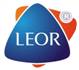 А Н К Е Т АВакансия:А Н К Е Т АВакансия:А Н К Е Т АВакансия:А Н К Е Т АВакансия:А Н К Е Т АВакансия:А Н К Е Т АВакансия:А Н К Е Т АВакансия:А Н К Е Т АВакансия:А Н К Е Т АВакансия:А Н К Е Т АВакансия:А Н К Е Т АВакансия:А Н К Е Т АВакансия:А Н К Е Т АВакансия:А Н К Е Т АВакансия:А Н К Е Т АВакансия:А Н К Е Т АВакансия:А Н К Е Т АВакансия:А Н К Е Т АВакансия:ОБЩИЕ  СВЕДЕНИЯОБЩИЕ  СВЕДЕНИЯОБЩИЕ  СВЕДЕНИЯОБЩИЕ  СВЕДЕНИЯОБЩИЕ  СВЕДЕНИЯОБЩИЕ  СВЕДЕНИЯОБЩИЕ  СВЕДЕНИЯОБЩИЕ  СВЕДЕНИЯОБЩИЕ  СВЕДЕНИЯОБЩИЕ  СВЕДЕНИЯОБЩИЕ  СВЕДЕНИЯОБЩИЕ  СВЕДЕНИЯОБЩИЕ  СВЕДЕНИЯОБЩИЕ  СВЕДЕНИЯОБЩИЕ  СВЕДЕНИЯОБЩИЕ  СВЕДЕНИЯОБЩИЕ  СВЕДЕНИЯОБЩИЕ  СВЕДЕНИЯОБЩИЕ  СВЕДЕНИЯОБЩИЕ  СВЕДЕНИЯОБЩИЕ  СВЕДЕНИЯОБЩИЕ  СВЕДЕНИЯОБЩИЕ  СВЕДЕНИЯОБЩИЕ  СВЕДЕНИЯОБЩИЕ  СВЕДЕНИЯОБЩИЕ  СВЕДЕНИЯОБЩИЕ  СВЕДЕНИЯОБЩИЕ  СВЕДЕНИЯФ.И.О.Ф.И.О.Ф.И.О.Ф.И.О.Ф.И.О.Ф.И.О.ФотоФотоФотоФотоФотоФотоФотоДата рожденияДата рожденияДата рожденияДата рожденияДата рожденияДата рожденияФотоФотоФотоФотоФотоФотоФотоАдресАдресАдресАдресАдресАдресФотоФотоФотоФотоФотоФотоФотоПропискаПропискаПропискаПропискаПропискаПропискаФотоФотоФотоФотоФотоФотоФотоДомашний телефонДомашний телефонДомашний телефонДомашний телефонДомашний телефонДомашний телефонФотоФотоФотоФотоФотоФотоФотоМобильный телефонМобильный телефонМобильный телефонМобильный телефонМобильный телефонМобильный телефонФотоФотоФотоФотоФотоФотоФотоЕ-mailЕ-mailЕ-mailЕ-mailЕ-mailЕ-mailФотоФотоФотоФотоФотоФотоФотоВодительские праваВодительские праваВодительские праваВодительские праваВодительские праваВодительские праваФотоФотоФотоФотоФотоФотоФотоЛичный автомобильЛичный автомобильЛичный автомобильЛичный автомобильЛичный автомобильЛичный автомобильФотоФотоФотоФотоФотоФотоФотоВозможно ли использование личного автомобиля в служебных целях?Возможно ли использование личного автомобиля в служебных целях?Возможно ли использование личного автомобиля в служебных целях?Возможно ли использование личного автомобиля в служебных целях?Возможно ли использование личного автомобиля в служебных целях?Возможно ли использование личного автомобиля в служебных целях?Возможно ли использование личного автомобиля в служебных целях?Возможно ли использование личного автомобиля в служебных целях?Возможно ли использование личного автомобиля в служебных целях?Возможно ли использование личного автомобиля в служебных целях?Возможно ли использование личного автомобиля в служебных целях?Возможно ли использование личного автомобиля в служебных целях?Возможно ли использование личного автомобиля в служебных целях?Возможно ли использование личного автомобиля в служебных целях?Возможно ли использование личного автомобиля в служебных целях?Возможно ли использование личного автомобиля в служебных целях?Возможно ли использование личного автомобиля в служебных целях? да         нет          да         нет          да         нет          да         нет         ФотоФотоФотоФотоФотоФотоФотоСемейное положениеСемейное положениеСемейное положениеСемейное положениеСемейное положениеСемейное положениеСемейное положениеСемейное положениеСемейное положениеСемейное положениеСемейное положениеСемейное положениеФИО супруга(-и), дата рождения, место работы и должностьФИО супруга(-и), дата рождения, место работы и должностьФИО супруга(-и), дата рождения, место работы и должностьФИО супруга(-и), дата рождения, место работы и должностьФИО супруга(-и), дата рождения, место работы и должностьФИО супруга(-и), дата рождения, место работы и должностьФИО супруга(-и), дата рождения, место работы и должностьФИО супруга(-и), дата рождения, место работы и должностьФИО супруга(-и), дата рождения, место работы и должностьФИО супруга(-и), дата рождения, место работы и должностьФИО супруга(-и), дата рождения, место работы и должностьФИО супруга(-и), дата рождения, место работы и должностьДети – Имя и Фамилия, дата рождения, место работы и должностьДети – Имя и Фамилия, дата рождения, место работы и должностьДети – Имя и Фамилия, дата рождения, место работы и должностьДети – Имя и Фамилия, дата рождения, место работы и должностьДети – Имя и Фамилия, дата рождения, место работы и должностьДети – Имя и Фамилия, дата рождения, место работы и должностьДети – Имя и Фамилия, дата рождения, место работы и должностьДети – Имя и Фамилия, дата рождения, место работы и должностьДети – Имя и Фамилия, дата рождения, место работы и должностьДети – Имя и Фамилия, дата рождения, место работы и должностьДети – Имя и Фамилия, дата рождения, место работы и должностьДети – Имя и Фамилия, дата рождения, место работы и должностьОБРАЗОВАНИЕОБРАЗОВАНИЕОБРАЗОВАНИЕОБРАЗОВАНИЕОБРАЗОВАНИЕОБРАЗОВАНИЕОБРАЗОВАНИЕОБРАЗОВАНИЕОБРАЗОВАНИЕОБРАЗОВАНИЕОБРАЗОВАНИЕОБРАЗОВАНИЕОБРАЗОВАНИЕОБРАЗОВАНИЕОБРАЗОВАНИЕОБРАЗОВАНИЕОБРАЗОВАНИЕОБРАЗОВАНИЕОБРАЗОВАНИЕОБРАЗОВАНИЕОБРАЗОВАНИЕОБРАЗОВАНИЕОБРАЗОВАНИЕОБРАЗОВАНИЕОБРАЗОВАНИЕОБРАЗОВАНИЕОБРАЗОВАНИЕОБРАЗОВАНИЕДата поступ.Дата оконч.Дата оконч.Дата оконч.Полное название учебного заведенияПолное название учебного заведенияПолное название учебного заведенияПолное название учебного заведенияПолное название учебного заведенияПолное название учебного заведенияПолное название учебного заведенияПолное название учебного заведенияПолное название учебного заведенияПолное название учебного заведенияПолное название учебного заведенияПолное название учебного заведенияФакультетФакультетФакультетФакультетКвалификация по дипломуКвалификация по дипломуКвалификация по дипломуКвалификация по дипломуКвалификация по дипломуКвалификация по дипломуФорма обученияФорма обученияДОПОЛНИТЕЛЬНОЕ ОБРАЗОВАНИЕ, СПЕЦКУРСЫ, СТАЖИРОВКИ, ТРЕНИНГИДОПОЛНИТЕЛЬНОЕ ОБРАЗОВАНИЕ, СПЕЦКУРСЫ, СТАЖИРОВКИ, ТРЕНИНГИДОПОЛНИТЕЛЬНОЕ ОБРАЗОВАНИЕ, СПЕЦКУРСЫ, СТАЖИРОВКИ, ТРЕНИНГИДОПОЛНИТЕЛЬНОЕ ОБРАЗОВАНИЕ, СПЕЦКУРСЫ, СТАЖИРОВКИ, ТРЕНИНГИДОПОЛНИТЕЛЬНОЕ ОБРАЗОВАНИЕ, СПЕЦКУРСЫ, СТАЖИРОВКИ, ТРЕНИНГИДОПОЛНИТЕЛЬНОЕ ОБРАЗОВАНИЕ, СПЕЦКУРСЫ, СТАЖИРОВКИ, ТРЕНИНГИДОПОЛНИТЕЛЬНОЕ ОБРАЗОВАНИЕ, СПЕЦКУРСЫ, СТАЖИРОВКИ, ТРЕНИНГИДОПОЛНИТЕЛЬНОЕ ОБРАЗОВАНИЕ, СПЕЦКУРСЫ, СТАЖИРОВКИ, ТРЕНИНГИДОПОЛНИТЕЛЬНОЕ ОБРАЗОВАНИЕ, СПЕЦКУРСЫ, СТАЖИРОВКИ, ТРЕНИНГИДОПОЛНИТЕЛЬНОЕ ОБРАЗОВАНИЕ, СПЕЦКУРСЫ, СТАЖИРОВКИ, ТРЕНИНГИДОПОЛНИТЕЛЬНОЕ ОБРАЗОВАНИЕ, СПЕЦКУРСЫ, СТАЖИРОВКИ, ТРЕНИНГИДОПОЛНИТЕЛЬНОЕ ОБРАЗОВАНИЕ, СПЕЦКУРСЫ, СТАЖИРОВКИ, ТРЕНИНГИДОПОЛНИТЕЛЬНОЕ ОБРАЗОВАНИЕ, СПЕЦКУРСЫ, СТАЖИРОВКИ, ТРЕНИНГИДОПОЛНИТЕЛЬНОЕ ОБРАЗОВАНИЕ, СПЕЦКУРСЫ, СТАЖИРОВКИ, ТРЕНИНГИДОПОЛНИТЕЛЬНОЕ ОБРАЗОВАНИЕ, СПЕЦКУРСЫ, СТАЖИРОВКИ, ТРЕНИНГИДОПОЛНИТЕЛЬНОЕ ОБРАЗОВАНИЕ, СПЕЦКУРСЫ, СТАЖИРОВКИ, ТРЕНИНГИДОПОЛНИТЕЛЬНОЕ ОБРАЗОВАНИЕ, СПЕЦКУРСЫ, СТАЖИРОВКИ, ТРЕНИНГИДОПОЛНИТЕЛЬНОЕ ОБРАЗОВАНИЕ, СПЕЦКУРСЫ, СТАЖИРОВКИ, ТРЕНИНГИДОПОЛНИТЕЛЬНОЕ ОБРАЗОВАНИЕ, СПЕЦКУРСЫ, СТАЖИРОВКИ, ТРЕНИНГИДОПОЛНИТЕЛЬНОЕ ОБРАЗОВАНИЕ, СПЕЦКУРСЫ, СТАЖИРОВКИ, ТРЕНИНГИДОПОЛНИТЕЛЬНОЕ ОБРАЗОВАНИЕ, СПЕЦКУРСЫ, СТАЖИРОВКИ, ТРЕНИНГИДОПОЛНИТЕЛЬНОЕ ОБРАЗОВАНИЕ, СПЕЦКУРСЫ, СТАЖИРОВКИ, ТРЕНИНГИДОПОЛНИТЕЛЬНОЕ ОБРАЗОВАНИЕ, СПЕЦКУРСЫ, СТАЖИРОВКИ, ТРЕНИНГИДОПОЛНИТЕЛЬНОЕ ОБРАЗОВАНИЕ, СПЕЦКУРСЫ, СТАЖИРОВКИ, ТРЕНИНГИДОПОЛНИТЕЛЬНОЕ ОБРАЗОВАНИЕ, СПЕЦКУРСЫ, СТАЖИРОВКИ, ТРЕНИНГИДОПОЛНИТЕЛЬНОЕ ОБРАЗОВАНИЕ, СПЕЦКУРСЫ, СТАЖИРОВКИ, ТРЕНИНГИДОПОЛНИТЕЛЬНОЕ ОБРАЗОВАНИЕ, СПЕЦКУРСЫ, СТАЖИРОВКИ, ТРЕНИНГИДОПОЛНИТЕЛЬНОЕ ОБРАЗОВАНИЕ, СПЕЦКУРСЫ, СТАЖИРОВКИ, ТРЕНИНГИДатаДатаНаименование учебногозаведенияНаименование учебногозаведенияНаименование учебногозаведенияНаименование учебногозаведенияНаименование учебногозаведенияНаименование учебногозаведенияНаименование учебногозаведенияНаименование учебногозаведенияНаименование учебногозаведенияНаименование учебногозаведенияНаименование учебногозаведенияНаименование учебногозаведенияНаименование учебногозаведенияНаименование учебногозаведенияНазвание курсаНазвание курсаНазвание курсаНазвание курсаНазвание курсаНазвание курсаНазвание курсаНазвание курсаНазвание курсаНазвание курсаНазвание курсаНазвание курсаОПЫТ РАБОТЫОПЫТ РАБОТЫОПЫТ РАБОТЫОПЫТ РАБОТЫОПЫТ РАБОТЫОПЫТ РАБОТЫОПЫТ РАБОТЫОПЫТ РАБОТЫОПЫТ РАБОТЫОПЫТ РАБОТЫОПЫТ РАБОТЫОПЫТ РАБОТЫОПЫТ РАБОТЫОПЫТ РАБОТЫОПЫТ РАБОТЫОПЫТ РАБОТЫОПЫТ РАБОТЫОПЫТ РАБОТЫОПЫТ РАБОТЫОПЫТ РАБОТЫОПЫТ РАБОТЫОПЫТ РАБОТЫОПЫТ РАБОТЫОПЫТ РАБОТЫОПЫТ РАБОТЫОПЫТ РАБОТЫОПЫТ РАБОТЫОПЫТ РАБОТЫПоследнее место работыПоследнее место работыПоследнее место работыПоследнее место работыПоследнее место работыПоследнее место работыПоследнее место работыПоследнее место работыПоследнее место работыПоследнее место работыПоследнее место работыПоследнее место работыПоследнее место работыПоследнее место работыПоследнее место работыПоследнее место работыПоследнее место работыПоследнее место работыПоследнее место работыПоследнее место работыПоследнее место работыПоследнее место работыПоследнее место работыПоследнее место работыПоследнее место работыПоследнее место работыПоследнее место работыПоследнее место работыДата  поступления – увольненияДата  поступления – увольненияДата  поступления – увольненияДата  поступления – увольненияДата  поступления – увольненияДата  поступления – увольненияДата  поступления – увольненияДата  поступления – увольненияДата  поступления – увольненияДата  поступления – увольненияДата  поступления – увольненияНазвание компанииНазвание компанииНазвание компанииНазвание компанииНазвание компанииНазвание компанииНазвание компанииНазвание компанииНазвание компанииНазвание компанииНазвание компанииСфера деятельностиСфера деятельностиСфера деятельностиСфера деятельностиСфера деятельностиСфера деятельностиСфера деятельностиСфера деятельностиСфера деятельностиСфера деятельностиСфера деятельностиДолжностьДолжностьДолжностьДолжностьДолжностьДолжностьДолжностьДолжностьДолжностьДолжностьДолжностьОсновные обязанностиОсновные обязанностиОсновные обязанностиОсновные обязанностиОсновные обязанностиОсновные обязанностиОсновные обязанностиОсновные обязанностиОсновные обязанностиОсновные обязанностиОсновные обязанностиКол-во подчиненных по должностямКол-во подчиненных по должностямКол-во подчиненных по должностямКол-во подчиненных по должностямКол-во подчиненных по должностямКол-во подчиненных по должностямКол-во подчиненных по должностямКол-во подчиненных по должностямКол-во подчиненных по должностямКол-во подчиненных по должностямКол-во подчиненных по должностямЗарплата:Зарплата:Зарплата:Зарплата:Зарплата:Зарплата:Зарплата:Зарплата:Зарплата:Зарплата:Зарплата:Причина увольненияПричина увольненияПричина увольненияПричина увольненияПричина увольненияПричина увольненияПричина увольненияПричина увольненияПричина увольненияПричина увольненияПричина увольненияПредпоследнее место работыПредпоследнее место работыПредпоследнее место работыПредпоследнее место работыПредпоследнее место работыПредпоследнее место работыПредпоследнее место работыПредпоследнее место работыПредпоследнее место работыПредпоследнее место работыПредпоследнее место работыПредпоследнее место работыПредпоследнее место работыПредпоследнее место работыПредпоследнее место работыПредпоследнее место работыПредпоследнее место работыПредпоследнее место работыПредпоследнее место работыПредпоследнее место работыПредпоследнее место работыПредпоследнее место работыПредпоследнее место работыПредпоследнее место работыПредпоследнее место работыПредпоследнее место работыПредпоследнее место работыПредпоследнее место работыДата  поступления – увольненияДата  поступления – увольненияДата  поступления – увольненияДата  поступления – увольненияДата  поступления – увольненияДата  поступления – увольненияДата  поступления – увольненияДата  поступления – увольненияДата  поступления – увольненияДата  поступления – увольненияДата  поступления – увольненияНазвание компанииНазвание компанииНазвание компанииНазвание компанииНазвание компанииНазвание компанииНазвание компанииНазвание компанииНазвание компанииНазвание компанииНазвание компанииСфера деятельностиСфера деятельностиСфера деятельностиСфера деятельностиСфера деятельностиСфера деятельностиСфера деятельностиСфера деятельностиСфера деятельностиСфера деятельностиСфера деятельностиДолжностьДолжностьДолжностьДолжностьДолжностьДолжностьДолжностьДолжностьДолжностьДолжностьДолжностьОсновные обязанностиОсновные обязанностиОсновные обязанностиОсновные обязанностиОсновные обязанностиОсновные обязанностиОсновные обязанностиОсновные обязанностиОсновные обязанностиОсновные обязанностиОсновные обязанностиКол-во подчиненных по должностямКол-во подчиненных по должностямКол-во подчиненных по должностямКол-во подчиненных по должностямКол-во подчиненных по должностямКол-во подчиненных по должностямКол-во подчиненных по должностямКол-во подчиненных по должностямКол-во подчиненных по должностямКол-во подчиненных по должностямКол-во подчиненных по должностямЗарплата:Зарплата:Зарплата:Зарплата:Зарплата:Зарплата:Зарплата:Зарплата:Зарплата:Зарплата:Зарплата:Причина увольненияПричина увольненияПричина увольненияПричина увольненияПричина увольненияПричина увольненияПричина увольненияПричина увольненияПричина увольненияПричина увольненияПричина увольненияДругие места работыДругие места работыДругие места работыДругие места работыДругие места работыДругие места работыДругие места работыДругие места работыДругие места работыДругие места работыДругие места работыДругие места работыДругие места работыДругие места работыДругие места работыДругие места работыДругие места работыДругие места работыДругие места работыДругие места работыДругие места работыДругие места работыДругие места работыДругие места работыДругие места работыДругие места работыДругие места работыДругие места работыДата  поступления – увольненияДата  поступления – увольненияДата  поступления – увольненияДата  поступления – увольненияДата  поступления – увольненияДата  поступления – увольненияДата  поступления – увольненияДата  поступления – увольненияДата  поступления – увольненияДата  поступления – увольненияДата  поступления – увольненияНазвание компанииНазвание компанииНазвание компанииНазвание компанииНазвание компанииНазвание компанииНазвание компанииНазвание компанииНазвание компанииНазвание компанииНазвание компанииСфера деятельностиСфера деятельностиСфера деятельностиСфера деятельностиСфера деятельностиСфера деятельностиСфера деятельностиСфера деятельностиСфера деятельностиСфера деятельностиСфера деятельностиДолжностьДолжностьДолжностьДолжностьДолжностьДолжностьДолжностьДолжностьДолжностьДолжностьДолжностьОсновные обязанностиОсновные обязанностиОсновные обязанностиОсновные обязанностиОсновные обязанностиОсновные обязанностиОсновные обязанностиОсновные обязанностиОсновные обязанностиОсновные обязанностиОсновные обязанностиКол-во подчиненных по должностямКол-во подчиненных по должностямКол-во подчиненных по должностямКол-во подчиненных по должностямКол-во подчиненных по должностямКол-во подчиненных по должностямКол-во подчиненных по должностямКол-во подчиненных по должностямКол-во подчиненных по должностямКол-во подчиненных по должностямКол-во подчиненных по должностямЗарплата:Зарплата:Зарплата:Зарплата:Зарплата:Зарплата:Зарплата:Зарплата:Зарплата:Зарплата:Зарплата:Причина увольненияПричина увольненияПричина увольненияПричина увольненияПричина увольненияПричина увольненияПричина увольненияПричина увольненияПричина увольненияПричина увольненияПричина увольненияДата  поступления – увольненияДата  поступления – увольненияДата  поступления – увольненияДата  поступления – увольненияДата  поступления – увольненияДата  поступления – увольненияДата  поступления – увольненияДата  поступления – увольненияДата  поступления – увольненияДата  поступления – увольненияДата  поступления – увольненияНазвание компанииНазвание компанииНазвание компанииНазвание компанииНазвание компанииНазвание компанииНазвание компанииНазвание компанииНазвание компанииНазвание компанииНазвание компанииСфера деятельностиСфера деятельностиСфера деятельностиСфера деятельностиСфера деятельностиСфера деятельностиСфера деятельностиСфера деятельностиСфера деятельностиСфера деятельностиСфера деятельностиДолжностьДолжностьДолжностьДолжностьДолжностьДолжностьДолжностьДолжностьДолжностьДолжностьДолжностьОсновные обязанностиОсновные обязанностиОсновные обязанностиОсновные обязанностиОсновные обязанностиОсновные обязанностиОсновные обязанностиОсновные обязанностиОсновные обязанностиОсновные обязанностиОсновные обязанностиКол-во подчиненных по должностямКол-во подчиненных по должностямКол-во подчиненных по должностямКол-во подчиненных по должностямКол-во подчиненных по должностямКол-во подчиненных по должностямКол-во подчиненных по должностямКол-во подчиненных по должностямКол-во подчиненных по должностямКол-во подчиненных по должностямКол-во подчиненных по должностямЗарплата:Зарплата:Зарплата:Зарплата:Зарплата:Зарплата:Зарплата:Зарплата:Зарплата:Зарплата:Зарплата:Причина увольненияПричина увольненияПричина увольненияПричина увольненияПричина увольненияПричина увольненияПричина увольненияПричина увольненияПричина увольненияПричина увольненияПричина увольненияДата  поступления – увольненияДата  поступления – увольненияДата  поступления – увольненияДата  поступления – увольненияДата  поступления – увольненияДата  поступления – увольненияДата  поступления – увольненияДата  поступления – увольненияДата  поступления – увольненияДата  поступления – увольненияДата  поступления – увольненияНазвание компанииНазвание компанииНазвание компанииНазвание компанииНазвание компанииНазвание компанииНазвание компанииНазвание компанииНазвание компанииНазвание компанииНазвание компанииСфера деятельностиСфера деятельностиСфера деятельностиСфера деятельностиСфера деятельностиСфера деятельностиСфера деятельностиСфера деятельностиСфера деятельностиСфера деятельностиСфера деятельностиДолжностьДолжностьДолжностьДолжностьДолжностьДолжностьДолжностьДолжностьДолжностьДолжностьДолжностьОсновные обязанностиОсновные обязанностиОсновные обязанностиОсновные обязанностиОсновные обязанностиОсновные обязанностиОсновные обязанностиОсновные обязанностиОсновные обязанностиОсновные обязанностиОсновные обязанностиКол-во подчиненных по должностямКол-во подчиненных по должностямКол-во подчиненных по должностямКол-во подчиненных по должностямКол-во подчиненных по должностямКол-во подчиненных по должностямКол-во подчиненных по должностямКол-во подчиненных по должностямКол-во подчиненных по должностямКол-во подчиненных по должностямКол-во подчиненных по должностямЗарплата:Зарплата:Зарплата:Зарплата:Зарплата:Зарплата:Зарплата:Зарплата:Зарплата:Зарплата:Зарплата:Причина увольненияПричина увольненияПричина увольненияПричина увольненияПричина увольненияПричина увольненияПричина увольненияПричина увольненияПричина увольненияПричина увольненияПричина увольненияНАВЫКИ И УМЕНИЯНАВЫКИ И УМЕНИЯНАВЫКИ И УМЕНИЯНАВЫКИ И УМЕНИЯНАВЫКИ И УМЕНИЯНАВЫКИ И УМЕНИЯНАВЫКИ И УМЕНИЯНАВЫКИ И УМЕНИЯНАВЫКИ И УМЕНИЯНАВЫКИ И УМЕНИЯНАВЫКИ И УМЕНИЯНАВЫКИ И УМЕНИЯНАВЫКИ И УМЕНИЯНАВЫКИ И УМЕНИЯНАВЫКИ И УМЕНИЯНАВЫКИ И УМЕНИЯНАВЫКИ И УМЕНИЯНАВЫКИ И УМЕНИЯНАВЫКИ И УМЕНИЯНАВЫКИ И УМЕНИЯНАВЫКИ И УМЕНИЯНАВЫКИ И УМЕНИЯНАВЫКИ И УМЕНИЯНАВЫКИ И УМЕНИЯНАВЫКИ И УМЕНИЯНАВЫКИ И УМЕНИЯНАВЫКИ И УМЕНИЯНАВЫКИ И УМЕНИЯВладение иностранными языками:Владение иностранными языками:Владение иностранными языками:Владение иностранными языками:Владение иностранными языками:Владение иностранными языками:Владение иностранными языками:Владение иностранными языками:Владение иностранными языками:Владение иностранными языками:Владение иностранными языками:Владение иностранными языками:Владение иностранными языками:Владение иностранными языками:Владение иностранными языками:Владение иностранными языками:Владение иностранными языками:Владение иностранными языками:Владение иностранными языками:Владение иностранными языками:Владение иностранными языками:Владение иностранными языками:Владение иностранными языками:Владение иностранными языками:Владение иностранными языками:Владение иностранными языками:Владение иностранными языками:Владение иностранными языками:Иностранный языкИностранный языкИностранный языкИностранный языкИностранный языкСвободноСвободноСвободноСвободноСвободноСвободноВ пределах общенияВ пределах общенияВ пределах общенияВ пределах общенияВ пределах общенияВ пределах общенияВ пределах общенияСо словаремСо словаремСо словаремСо словаремНе владеюНе владеюНе владеюНе владеюНе владеюНе владеюАнглийскийАнглийскийАнглийскийАнглийскийАнглийскийНемецкий Немецкий Немецкий Немецкий Немецкий ПольскийПольскийПольскийПольскийПольскийДругой (указать какой)Другой (указать какой)Другой (указать какой)Другой (указать какой)Другой (указать какой)Языковая практика за границей:Языковая практика за границей:Языковая практика за границей:Языковая практика за границей:Языковая практика за границей:Языковая практика за границей:Языковая практика за границей:Сертификаты:Сертификаты:Сертификаты:Сертификаты:Сертификаты:Сертификаты:Сертификаты:Владение компьютером:Владение компьютером:Владение компьютером:Владение компьютером:Владение компьютером:Владение компьютером:Владение компьютером:Владение компьютером:Владение компьютером:Владение компьютером:Владение компьютером:Владение компьютером:Владение компьютером:Владение компьютером:Владение компьютером:Владение компьютером:Владение компьютером:Владение компьютером:Владение компьютером:Владение компьютером:Владение компьютером:Владение компьютером:Владение компьютером:Владение компьютером:Владение компьютером:Владение компьютером:Владение компьютером:Владение компьютером:ПользовательПользовательПользовательПользовательПользовательСвободноСвободноСвободноСвободноСвободноПользовательПользовательПользовательПользовательСвободноСвободноСвободноСвободноСвободноWordWordWordPhotoshopPhotoshopPhotoshopPhotoshopPhotoshopPhotoshopExcelExcelExcelCorel DrawCorel DrawCorel DrawCorel DrawCorel DrawCorel DrawOutlook Outlook Outlook InternetInternetInternetInternetInternetInternet1С Бухгалтерия1С Бухгалтерия1С БухгалтерияSkypeSkypeSkypeSkypeSkypeSkypePower PointPower PointPower PointРЕКОМЕНДАЦИИРЕКОМЕНДАЦИИРЕКОМЕНДАЦИИРЕКОМЕНДАЦИИРЕКОМЕНДАЦИИРЕКОМЕНДАЦИИРЕКОМЕНДАЦИИРЕКОМЕНДАЦИИРЕКОМЕНДАЦИИРЕКОМЕНДАЦИИРЕКОМЕНДАЦИИРЕКОМЕНДАЦИИРЕКОМЕНДАЦИИРЕКОМЕНДАЦИИРЕКОМЕНДАЦИИРЕКОМЕНДАЦИИРЕКОМЕНДАЦИИРЕКОМЕНДАЦИИРЕКОМЕНДАЦИИРЕКОМЕНДАЦИИРЕКОМЕНДАЦИИРЕКОМЕНДАЦИИРЕКОМЕНДАЦИИРЕКОМЕНДАЦИИРЕКОМЕНДАЦИИРЕКОМЕНДАЦИИРЕКОМЕНДАЦИИРЕКОМЕНДАЦИИНапишите, пожалуйста, тех людей, у которых мы могли бы получить о Вас рекомендации (желательно с предыдущих мест работы, Ваш руководитель или деловые партнеры)Напишите, пожалуйста, тех людей, у которых мы могли бы получить о Вас рекомендации (желательно с предыдущих мест работы, Ваш руководитель или деловые партнеры)Напишите, пожалуйста, тех людей, у которых мы могли бы получить о Вас рекомендации (желательно с предыдущих мест работы, Ваш руководитель или деловые партнеры)Напишите, пожалуйста, тех людей, у которых мы могли бы получить о Вас рекомендации (желательно с предыдущих мест работы, Ваш руководитель или деловые партнеры)Напишите, пожалуйста, тех людей, у которых мы могли бы получить о Вас рекомендации (желательно с предыдущих мест работы, Ваш руководитель или деловые партнеры)Напишите, пожалуйста, тех людей, у которых мы могли бы получить о Вас рекомендации (желательно с предыдущих мест работы, Ваш руководитель или деловые партнеры)Напишите, пожалуйста, тех людей, у которых мы могли бы получить о Вас рекомендации (желательно с предыдущих мест работы, Ваш руководитель или деловые партнеры)Напишите, пожалуйста, тех людей, у которых мы могли бы получить о Вас рекомендации (желательно с предыдущих мест работы, Ваш руководитель или деловые партнеры)Напишите, пожалуйста, тех людей, у которых мы могли бы получить о Вас рекомендации (желательно с предыдущих мест работы, Ваш руководитель или деловые партнеры)Напишите, пожалуйста, тех людей, у которых мы могли бы получить о Вас рекомендации (желательно с предыдущих мест работы, Ваш руководитель или деловые партнеры)Напишите, пожалуйста, тех людей, у которых мы могли бы получить о Вас рекомендации (желательно с предыдущих мест работы, Ваш руководитель или деловые партнеры)Напишите, пожалуйста, тех людей, у которых мы могли бы получить о Вас рекомендации (желательно с предыдущих мест работы, Ваш руководитель или деловые партнеры)Напишите, пожалуйста, тех людей, у которых мы могли бы получить о Вас рекомендации (желательно с предыдущих мест работы, Ваш руководитель или деловые партнеры)Напишите, пожалуйста, тех людей, у которых мы могли бы получить о Вас рекомендации (желательно с предыдущих мест работы, Ваш руководитель или деловые партнеры)Напишите, пожалуйста, тех людей, у которых мы могли бы получить о Вас рекомендации (желательно с предыдущих мест работы, Ваш руководитель или деловые партнеры)Напишите, пожалуйста, тех людей, у которых мы могли бы получить о Вас рекомендации (желательно с предыдущих мест работы, Ваш руководитель или деловые партнеры)Напишите, пожалуйста, тех людей, у которых мы могли бы получить о Вас рекомендации (желательно с предыдущих мест работы, Ваш руководитель или деловые партнеры)Напишите, пожалуйста, тех людей, у которых мы могли бы получить о Вас рекомендации (желательно с предыдущих мест работы, Ваш руководитель или деловые партнеры)Напишите, пожалуйста, тех людей, у которых мы могли бы получить о Вас рекомендации (желательно с предыдущих мест работы, Ваш руководитель или деловые партнеры)Напишите, пожалуйста, тех людей, у которых мы могли бы получить о Вас рекомендации (желательно с предыдущих мест работы, Ваш руководитель или деловые партнеры)Напишите, пожалуйста, тех людей, у которых мы могли бы получить о Вас рекомендации (желательно с предыдущих мест работы, Ваш руководитель или деловые партнеры)Напишите, пожалуйста, тех людей, у которых мы могли бы получить о Вас рекомендации (желательно с предыдущих мест работы, Ваш руководитель или деловые партнеры)Напишите, пожалуйста, тех людей, у которых мы могли бы получить о Вас рекомендации (желательно с предыдущих мест работы, Ваш руководитель или деловые партнеры)Напишите, пожалуйста, тех людей, у которых мы могли бы получить о Вас рекомендации (желательно с предыдущих мест работы, Ваш руководитель или деловые партнеры)Напишите, пожалуйста, тех людей, у которых мы могли бы получить о Вас рекомендации (желательно с предыдущих мест работы, Ваш руководитель или деловые партнеры)Напишите, пожалуйста, тех людей, у которых мы могли бы получить о Вас рекомендации (желательно с предыдущих мест работы, Ваш руководитель или деловые партнеры)Напишите, пожалуйста, тех людей, у которых мы могли бы получить о Вас рекомендации (желательно с предыдущих мест работы, Ваш руководитель или деловые партнеры)Напишите, пожалуйста, тех людей, у которых мы могли бы получить о Вас рекомендации (желательно с предыдущих мест работы, Ваш руководитель или деловые партнеры)ФИОФИОФИОФИОФИОФИОФИОФИОМесто работыМесто работыМесто работыМесто работыМесто работыМесто работыМесто работыМесто работыЗанимаемая должностьЗанимаемая должностьЗанимаемая должностьЗанимаемая должностьЗанимаемая должностьЗанимаемая должностьЗанимаемая должностьЗанимаемая должностьЗанимаемая должностьТелефонТелефонТелефонПОЖЕЛАНИЯ К НОВОМУ МЕСТУ РАБОТЫПОЖЕЛАНИЯ К НОВОМУ МЕСТУ РАБОТЫПОЖЕЛАНИЯ К НОВОМУ МЕСТУ РАБОТЫПОЖЕЛАНИЯ К НОВОМУ МЕСТУ РАБОТЫПОЖЕЛАНИЯ К НОВОМУ МЕСТУ РАБОТЫПОЖЕЛАНИЯ К НОВОМУ МЕСТУ РАБОТЫПОЖЕЛАНИЯ К НОВОМУ МЕСТУ РАБОТЫПОЖЕЛАНИЯ К НОВОМУ МЕСТУ РАБОТЫПОЖЕЛАНИЯ К НОВОМУ МЕСТУ РАБОТЫПОЖЕЛАНИЯ К НОВОМУ МЕСТУ РАБОТЫПОЖЕЛАНИЯ К НОВОМУ МЕСТУ РАБОТЫПОЖЕЛАНИЯ К НОВОМУ МЕСТУ РАБОТЫПОЖЕЛАНИЯ К НОВОМУ МЕСТУ РАБОТЫПОЖЕЛАНИЯ К НОВОМУ МЕСТУ РАБОТЫПОЖЕЛАНИЯ К НОВОМУ МЕСТУ РАБОТЫПОЖЕЛАНИЯ К НОВОМУ МЕСТУ РАБОТЫПОЖЕЛАНИЯ К НОВОМУ МЕСТУ РАБОТЫПОЖЕЛАНИЯ К НОВОМУ МЕСТУ РАБОТЫПОЖЕЛАНИЯ К НОВОМУ МЕСТУ РАБОТЫПОЖЕЛАНИЯ К НОВОМУ МЕСТУ РАБОТЫПОЖЕЛАНИЯ К НОВОМУ МЕСТУ РАБОТЫПОЖЕЛАНИЯ К НОВОМУ МЕСТУ РАБОТЫПОЖЕЛАНИЯ К НОВОМУ МЕСТУ РАБОТЫПОЖЕЛАНИЯ К НОВОМУ МЕСТУ РАБОТЫПОЖЕЛАНИЯ К НОВОМУ МЕСТУ РАБОТЫПОЖЕЛАНИЯ К НОВОМУ МЕСТУ РАБОТЫПОЖЕЛАНИЯ К НОВОМУ МЕСТУ РАБОТЫПОЖЕЛАНИЯ К НОВОМУ МЕСТУ РАБОТЫДолжностьДолжностьДолжностьДолжностьДолжностьДолжностьДолжностьДолжностьДолжностьДолжностьДолжностьДолжностьДолжностьДолжностьДолжностьДолжностьДолжностьМинимальный уровень оплатыМинимальный уровень оплатыМинимальный уровень оплатыМинимальный уровень оплатыМинимальный уровень оплатыМинимальный уровень оплатыМинимальный уровень оплатыМинимальный уровень оплатыМинимальный уровень оплатыМинимальный уровень оплатыМинимальный уровень оплатыВозможность ездить в командировки:Возможность ездить в командировки:Возможность ездить в командировки:Возможность ездить в командировки:Возможность ездить в командировки:Возможность ездить в командировки:Возможность ездить в командировки:Возможность ездить в командировки:Возможность ездить в командировки:Возможность ездить в командировки:Возможность ездить в командировки:Возможность ездить в командировки:Возможность ездить в командировки:Возможность ездить в командировки: нет            изредка           регулярно нет            изредка           регулярно нет            изредка           регулярно нет            изредка           регулярно нет            изредка           регулярно нет            изредка           регулярно нет            изредка           регулярно нет            изредка           регулярно нет            изредка           регулярно нет            изредка           регулярно нет            изредка           регулярно нет            изредка           регулярно нет            изредка           регулярно нет            изредка           регулярноСАМООЦЕНКАСАМООЦЕНКАСАМООЦЕНКАСАМООЦЕНКАСАМООЦЕНКАСАМООЦЕНКАСАМООЦЕНКАСАМООЦЕНКАСАМООЦЕНКАСАМООЦЕНКАСАМООЦЕНКАСАМООЦЕНКАСАМООЦЕНКАСАМООЦЕНКАСАМООЦЕНКАСАМООЦЕНКАСАМООЦЕНКАСАМООЦЕНКАСАМООЦЕНКАСАМООЦЕНКАСАМООЦЕНКАСАМООЦЕНКАСАМООЦЕНКАСАМООЦЕНКАСАМООЦЕНКАСАМООЦЕНКАСАМООЦЕНКАСАМООЦЕНКАЛичные качестваЛичные качестваЛичные качестваЛичные качестваЛичные качестваЛичные качестваЛичные качестваЛичные качестваЛичные качестваЛичные качестваЛичные качестваЛичные качестваЛичные качестваЛичные качестваЛичные качестваЛичные качестваЛичные качестваЛичные качестваЛичные качестваЛичные качестваЛичные качестваЛичные качестваСостояние здоровьяСостояние здоровьяСостояние здоровьяСостояние здоровьяСостояние здоровьяСостояние здоровьяСостояние здоровьяСостояние здоровьяСостояние здоровьяСостояние здоровьяСостояние здоровьяКурение:Курение:Курение:Курение:Курение:Курение:Курение:Курение:Курение:Курение:Курение: нет          да нет          да нет          да нет          да нет          да нет          да нет          да нет          да нет          да нет          да нет          да нет          да нет          да нет          да нет          да нет          да нет          даПрохождение воинской службыПрохождение воинской службыПрохождение воинской службыПрохождение воинской службыПрохождение воинской службыПрохождение воинской службыПрохождение воинской службыПрохождение воинской службыПрохождение воинской службыПрохождение воинской службыПрохождение воинской службыПрохождение воинской службыПрохождение воинской службыПрохождение воинской службыПривлекались ли к судебной ответственностиПривлекались ли к судебной ответственностиПривлекались ли к судебной ответственностиПривлекались ли к судебной ответственностиПривлекались ли к судебной ответственностиПривлекались ли к судебной ответственностиПривлекались ли к судебной ответственностиПривлекались ли к судебной ответственностиПривлекались ли к судебной ответственностиПривлекались ли к судебной ответственностиПривлекались ли к судебной ответственностиПривлекались ли к судебной ответственностиПривлекались ли к судебной ответственностиПривлекались ли к судебной ответственности нет          да нет          да нет          да нет          да нет          да нет          да нет          да нет          да нет          да нет          да нет          да нет          да нет          да нет          даХоббиХоббиХоббиХоббиХоббиХоббиХоббиХоббиХоббиХоббиХоббиКак скоро после получения предложения Вы можете приступить к работе?Как скоро после получения предложения Вы можете приступить к работе?Как скоро после получения предложения Вы можете приступить к работе?Как скоро после получения предложения Вы можете приступить к работе?Как скоро после получения предложения Вы можете приступить к работе?Как скоро после получения предложения Вы можете приступить к работе?Как скоро после получения предложения Вы можете приступить к работе?Как скоро после получения предложения Вы можете приступить к работе?Как скоро после получения предложения Вы можете приступить к работе?Как скоро после получения предложения Вы можете приступить к работе?Как скоро после получения предложения Вы можете приступить к работе?Как скоро после получения предложения Вы можете приступить к работе?Как скоро после получения предложения Вы можете приступить к работе?Как скоро после получения предложения Вы можете приступить к работе?Как скоро после получения предложения Вы можете приступить к работе?Дата заполнения:Дата заполнения:Дата заполнения:Дата заполнения:Дата заполнения:Дата заполнения:Дата заполнения:Дата заполнения:Дата заполнения:Дата заполнения:Дата заполнения:Дата заполнения:Дата заполнения:Дата заполнения:Дата заполнения: